Canadian Association for Research in Early Childhood Annual Report2021-2022Organizational StructurePresident and Co-Program Chair: Christine Massing, University of Regina (2019-2022)Vice President: Christine McLean, Mount Saint Vincent University Co-Program Chair : Iris Berger, University of British ColumbiaCommunications Representative: Nancy van Groll, Capilano UniversityPast President: Joanne Lehrer, Université du Québec en OutaouaisFrancophone Representative: Manon Boily, Université du Québec à MontréalGraduate Student Representatives:  Esther Maeers, University of Regina (Doctoral), Lisa Provencher, University of Northern British Columbia (Masters)MembershipCurrent members: 62 (a decrease of three from last year) Regular members: 38Student members: 24Retired:  0Low income: 3International: 1Lifetime: 1There are 162 people on our email list (an increase of 10 from last year), 1406 Facebook followers (an increase of 140), and 500 Twitter followers (an increase of 26).BudgetIncome: Membership fees 2020-2021: 495.00Membership fees 2021-2022: Not yet postedExpenses:NoneWe have nearly cleared our deficit from 2018-2019. Our post-conference is typically our main revenue source for the SIG. However, we offered it as a Congress open event in 2021 and 2022 to limit the cost for graduate student members. Therefore, we were unable to generate revenue from the event. CAREC ActivitiesThis year we have been able to continue some of our regular activities in a virtual format including participating in the CSSE Annual Meeting, running a post-conference event, and offering awards to graduate students. CSSE Sessions (see attached schedule):This year, we were able to accept a total of 25 presentations.1 roundtable (3 presentations)1 panel (7 papers)6 multi-paper sessions (15 individual presentations)CAREC Post-Conference (see attached schedule):Christine McLean, our Vice President, served as post-conference program chair this year and was assisted by the other members of the executive. We decided to offer this event as a Congress Open Event on May 20 to keep the registration rates low for graduate students. The theme is Land, Leadership and Communities: Exploring Advocacy and Reconfiguring Early Years Activism in the Twenty-First Century.We accepted 11 individual paper presentations and had 1 invited keynote presentation and 4 invited panelists for the keynote closing panelWe would like to offer a special thanks to the following reviewers who so generously gave their time to provide feedback on the submissions for the main conference, post-conference, or graduate awards: Danielle Alphones, Emily Ashton, Iris Berger, Manon Boily, Casey Burkholder, Ardavan Eizadirad, Joanne Lehrer, Tricia Lirette, Harper Keenan, Laurie Kocher, Haiming Li, Esther Maeers, Pam Malins, Christine Massing, Margaret McDonald, Christine McLean, Caroline Brendel Pacheco, Mari Pighini, Jessica Prioletta, Harini Rajagopal, Sherry Rose, Sandra Scott, Kim Stewart, Janine Tine, Pam WhittyCAREC Social Media PresenceWe added a Communications person to our executive, Nancy van Groll. Nancy and Christine developed guidelines for postings on our social media and collaborated to create a “Meet the Executive” series. The guidelines for posting are as follows:Book launch eventsNew books or other publications that have come out (focus on Canadian authors in particular)Job postings News stories or news releases related to ECE research projectsRecruitment of research participantsConferences and local research eventsStories on researchMeet the executive spotlightCAREC AwardsOur Past President, Joanne Lehrer, organized our graduate research awards. We would like to acknowledge all of those graduate students who submitted award applications. It is wonderful to see such exceptional scholarship in the field of early childhood education. We thank the reviewers for their feedback on all of the submissions. The Master’s research award winners are:Farzana Balapatel (Toronto Metropolitan University)
Kwang Dae Chung (Mitsy) (University of British Columbia)
Harny Carlos Chan Lim (Toronto Metropolitan University)The Doctoral research award winner is:Dr. Janine Tine (University of Alberta)CAREC ElectionsThe position of Vice-President will be open this year. Canadian Association for Research in Early ChildhoodCSSE ProgramCanadian Association for Research in Early ChildhoodLand, Leadership and Communities: Exploring Advocacy and Reconfiguring Early Years Activism in the Twenty-First CenturyPost Conference May 20, 20229:00 a.m. – 5:00 p.m. (Pacific Time)Post-Conference Committee/ Comité Post-Conférence:Christine McLean (Mount Saint Vincent University), Christine Massing (University of Regina), Joanne Lehrer (Université du Québec en Outaouais), Manon Boily (UQAM), Esther Maeers (University of Regina), Lisa Provencher (MEd student, University of Northern British Columbia), Kwang Dae (Mitsy) Chung (Early Childhood Pedagogy Network), Mari Pighini (University of British Columbia), Iris Berger (University of British Columbia), and Harini Rajagopal (University of British Columbia).Session / Séance 13.7  Tuesday, May 17 11:15-12:12 PST, 12:15-13:15 MST, 13:15-14:15 CST, 14:15-15:15 EST, 15:15-16:15 ASTBilingual Multi-paper / Plusieurs communications Chair/Prés.: Christine Massing Early Mathematics practices of preschool educators / Pratiques d'éveil aux mathématiques d'intervenants à l'éducation préscolaire
Charlaine St-Jean (UQAR), Marilyn Dupuis Brouillette (UQAR), Thomas Rajotte (UQAR), Raymond Nolin (UQATLa qualité éducative offerte aux enfants de 0 à 3 ans en contexte de services de garde éducatifs
Nancy Proulx (UQAM), Nathalie Bigras (UQAM), Lise Lemay (UQAM)Session / Séance 14.5 Tuesday, May 17, 12:45-14:00 PST, 13:45-15:00 MST, 14:45-16:00 CST, 15:45-17:00 EST, 16:45-18:00 ASTMulti-paper / Plusieurs communications Chair/Prés.: Iris Berger (UBC) Educator-child Interactional Patterns in Intercultural Teaching and Care in a Centre for Newcomers
Haiming Li (Regina), Christine Massing (Regina) Chinese Parents' Perspectives on Supporting Young Children's Language Development Through Dialogic Reading and Co-Viewing
Wei Mao (Concordia), Diane Pesco (Concordia) 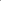 Playful subversion by young emergent bilinguals: agentive multilingual, multimodal experiences in an elementary classroom space
Harini Rajagopal (UBC) Session / Séance 16.5 Tuesday, May 18, 8:00-9:00 PST, 9:00-10:00 MST, 10:00-11:00 CST, 11:00-12:00 EST, 12:00-13:00 ASTMulti-paper / Plusieurs communications Spotlight/Point de mireChair/Prés.: Iris Berger (UBC) Bodies, Boundaries, Consent & Gender Expression: Exploring the Supports and Barriers to Sexuality Education in New Brunswick Early Childhood Education
Casey Burkholder (New Brunswick), Pamela Malins (UNB), Pam Whitty (New Brunswick) Investigating teacher perceptions and practices around sexuality education in Quebec kindergartens
Jessica Prioletta (Bishop's), Elisa Philibert (Bishop's), Shannon Roy (McGill), Gabrielle Gagnon (Bishop's) Session / Séance 19.4Wednesday, May 18, 12:45-14:00 PST, 13:45-15:00 MST, 14:45-16:00 CST, 15:45-17:00 EST, 16:45-18:00 ASTMulti-paper / Plusieurs communications Chair/Prés.: Christine Massing (Regina) Pedagogies of Intimacy and Intimation in Early Childhood Education Iris Berger (UBC), Nancy van Groll (UBC)Cultivating a Pedagogy of Listening in Early Childhood Art Education Kwang Dae (Mitsy) Chung (UBC) Introducing Land-Based Learning into Mainstream Urban Childcare Centres
Monica McGlynn-Stewart (George Brown), Nicola Maguire (The Learning Enrichment Foundation), Ana-Luisa Sales (George Brown)Session / Séance 20.6 Wednesday, May 18, 14:30-15:45 PST, 15:30-16:45 MST, 16:30-17:45 CST, 17:30-18:45 EST, 18:30-19:45 ASTSymposium-Panel / Colloque-panel Spotlight / Point de mire Equity as Praxis in Early Childhood Education and Care Book Panel Alana Butler (Queen’s), Ardavan Eizadirad (Laurier), Zuhra Abawi (Niagara), Rachel Berman (Toronto Metropolitan), Nidhi Menon (Toronto Metropolitan), Adam Davies (Guelph), Maria Karmiris (Toronto Metropolitan) Session / Séance 22.1d Thursday, May 19 9:30-10:45 PST, 10:30-11:45 MST, 11:30-12:45 CST, 12:30-13:45 EST, 13:30-14:45 ASTRoundtables / Tables rondesTeaching Reading in Ontario's Play-Based Kindergartens: Kindergarten Educators' Literacy Instructional Strengths and ChallengesYvonne Messenger (Brock)Rhythmic Movements and Self-Regulation: Is there a correlation?Susan Overvelde (Queen's)Self-Regulation at its Heart in the Full Day Kindergarten (FDK) Classroom; Spotlight on EducatorsNiluja Muralitharan (Brock)Session / Séance 23.3 Thursday, May 19 11:15-12:15 PST, 12:15-13:15 MST, 13:15-14:15 CST, 14:15-15:15 EST, 15:15-16:15 ASTMulti-paper / Plusieurs communicationsChair/Prés.: Christine Massing (Regina)Learning from Home During a Pandemic: Exploring Literacy Practices from a Child's ViewJeffrey Wood (Laurentian), Lin Wang (Laurentian)Nova Scotia Families with Young Children During the COVID-19 Pandemic Shutdown: Mothers' Experiences of Social Support via Household BubblesÁine Humble (Mount Saint Vincent), Jessie-Lee McIsaac (Mount Saint Vincent)Session / Séance 24.4Thursday, May 19 12:45-14:00 PST, 13:45-15:00 MST, 14:45-16:00 CST, 15:45-17:00 EST, 16:45-18:00 ASTMulti-paper / Plusieurs communicationsChair/Prés.: Iris Berger (UBC)An Investigation of ECE Engagement with Professional LearningTimothy Sibbald (Nipissing), Edward SchroeterIn-between spaces of policy and practice: Voices from Prince EdwardIsland early childhood educatorsAlaina Roach O'Keefe (UPEI), Gabriela Arias de Sanchez (UPEI), Bethany Robichaud (PEI)Is Quality Higher in Child Centered or in Formal Educational Environments?Preliminary Results from Quebec's 4-year-old Preschools and EarlyChildcare CentersMaude Roy-Vallières (UQAM), Annie Charron (UQAM), Nathalie Bigras(UQAM)Event TimeSession Title9:00 PST10:00 MST11:00 CST12:00 EST13:00 ASTWelcome and Land Acknowledgement Introduction of CAREC Executive:Christine Massing, University of ReginaChristine McLean, Mount Saint Vincent UniversityJoanne Lehrer, Université du Québec en OutaouaisEsther Maeers, University of ReginaLisa Provencher, University of Northern British ColumbiaIris Berger, University of British ColumbiaNancy van Groll, Capilano UniversityManon Boily, Université du Québec à Montréal9:15 - 9:45 PST10:15-10:45 MST11:15-12:15 CST12:15-13:15EST13:15-14:15 ASTKeynote: "And she asked me, ‘Are you okay’?”: Careful pedagogy as a path to activism in post-secondary ECE programsBrooke Richardson, Brock University9:45 – 10:45Innu Cultural Identity within Children’s Play Culture/ Reflet de l’identité culturelle innue dans les jeux des enfants Elisabeth Jacob, Université du Québec à ChicoutimiJoanne Lehrer, Université du Québec en OutaouaisSherill Smith-Gilman, Université McGillJenny Ritchie, Victoria University, Nouvelle-ZélandePascaline Pacmogda, Université du Québec à ChicoutimiYoung Children’s Play in Cree CultureOzem Cankaya, MacEwan UniversityAnita Brown, MacEwan University 10:45-11:45Entanglements of humans and more than humans in collective and corroborative early childhood art spaceKwang Dae (Mitsy) Chung, University of Western OntarioNature Pedagogy and the Enactment of Settler Colonialism in Ontario Forest School and Nature-based KindergartenJess Clausen, Lakehead University11:45-12:15Break12:15-1:15 p.m.Doing Twitter, Post-Developmental Pedagogies, and Digital ActivismNicole Land, Toronto Metropolitan UniversityNarda Nelson, University of Western OntarioGender-expansive practice: Welcoming gender diversity in Ontario early years contextsKristy Timmons, Queen’s UniversityLee Airton, Queen’s University1:15 – 2:15 p.m.“Node-ified” ethics: Contesting the codification of ethics as unethical in early childhood education in OntarioLisa Johnston, York UniversityRisky Gestures towards Counter-Activism: Storying Boundaries in Urban and Rural Contexts.Alicja Frankowski, York UniversityTeresa Humphrey, York University2:15 – 3:15 p.m.The Lighthouse Keeper: Shining a Light on Inclusive Grief and Loss Education and Intervention in ECECKelsey Pinder, University of British ColumbiaEnvisioning the 6Rs of Indigenous Leadership in Education: Respect, Responsibility, Reciprocity,Reverance Relationships & RelevanceCatherine Blondin, University of British ColumbiaEmma Joe, University of British Columbia 3:15 – 3:45 p.m.Pedagogies for Viral Times: An Itinerant SchoolCristina Delgado Vintimilla, York University Veronica Pacini-Ketchabaw, Western University3:45-4:45.Closing Panel: Advocating for Social Justice and Inclusion: Perspectives from the FieldNicole Ineese-Nash, Toronto Metropolitan UniversityNicole Cummings-Morgan, Community of Black ECEsAlain St-Pierre, Collège MontmorencyHarper Keenan, University of British Columbia4:45-5:00Closing Remarks5:00 – 5:15 p.m.CAREC AGM & Student Award Announcement